Приложение № 1Об утверждении Плана мероприятий по защите прав потребителей  на территории  сельского поселения Бакаевский сельсовет муниципального района Кушнаренковский район Республики Башкортостан  на 2020-2024 годы      В целях совершенствования работы по обеспечению реализации федерального законодательства о защите прав потребителей, повышения эффективности действующей системы законных интересов и прав граждан на территории сельского поселения Бакаевский сельсовет муниципального района Кушнаренковский район     Республики Башкортостан Администрация Бакаевского сельсоветаПОСТАНОВЛЯЕТ:1. Утвердить План мероприятий по защите прав потребителей на территории  сельского поселения Бакаевский сельсовет муниципального района Кушнаренковский район     Республики Башкортостан (Прилагается).2. Настоящее постановление подлежит обнародованию в установленном порядке и размещению на официальном сайте Совета муниципального района Кушнаренковский район Республики Башкортостан (раздел «Сельские поселения).3. Настоящее постановление вступает в силу на следующий день, после дня его официального обнародования.4. Контроль за исполнением настоящего постановления   оставляю за собой.Глава сельского поселенияБакаевский сельсовет                                       Ш.К.Асмандияров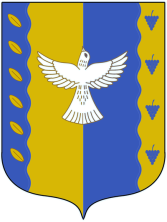 